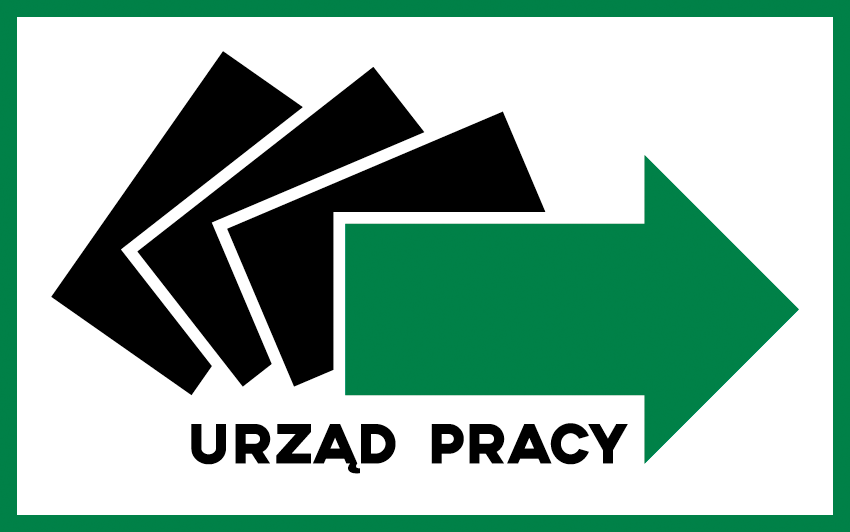 Znak sprawy: WIRP ______________ 2024_____Tarnów, dnia ........................WNIOSEKo przyznanie jednorazowo środków (dofinansowania)na podjęcie działalności gospodarczejINFORMACJE O WNIOSKODAWCYNazwisko i imię:...................................................................................................................................Adres miejsca zamieszkania:................................................................................................................Adres do doręczeń:...............................................................................................................................Data urodzenia:............................................. nr telefonu: ....................................................................Nr PESEL: nr NIP Wykształcenie (poziom i kierunek):.....................................................................................................Zawód ostatnio wykonywany:..............................................................................................................Posiadam status osoby bezrobotnej:      ☐  TAK	☐  NIENumer posiadanego rachunku bankowego: Czy prowadził(-a) Pan(-i) działalność gospodarczą na terenie Rzeczpospolitej Polskiej zgodnie 
z ustawą Prawo przedsiębiorców? (właściwe zaznaczyć)		             		         ☐  TAK				☐  NIE(w przypadku odpowiedzi twierdzącej należy wymienić rodzaj działalności, okresy prowadzenia, przyczynę rezygnacji):.......................................................................................................................................................................................................................................................................................................................................................................................................................................................Czy zakończenie prowadzenia działalności gospodarczej nastąpiło w okresie obowiązywania stanu zagrożenia epidemicznego albo stanu epidemii, ogłoszonego z powodu COVID-19?☐  TAK				☐  NIEKWOTA PRZEZNACZONA NA PRZEDSIĘWZIĘCIEKwota wnioskowanego  dofinansowania:  .......................................................... zł, słownie: ................................................................................................................................... złotychPLAN PRZEDSIĘWZIĘCIA I OCENA RYNKUSymbol i przedmiot planowanej działalności gospodarczej według Polskiej Klasyfikacji Działalności (PKD) na poziomie podklasy        /należy podać jeden symbol PKD/............................................................................................................................................................../należy podać przedmiot planowanej działalności gospodarczej według PKD/Charakterystyka planowanej działalności /należy dokładnie opisać charakter i przedmiot planowanej działalności gospodarczej/:.......................................................................................................................................................................................................................................................................................................................................................................................................................................................................................................................................................................................................................................................................................................................................................................................................................................................................................................................................................................................................................................................................................................................................................................................................................................................................................................................................................................................................................................................................................Główni odbiorcy produktów lub usług: ..............................................................................................................................................................................................................................................................................................................................Jakie jest zapotrzebowanie na rynku na dane produkty / usługi ..........................................................................................................................................................................................................................Mocne i słabe strony planowanej działalności gospodarczej:Mocne strony:......................................................................................................................................................................................................................................................................................................................................................................................................................................................................Słabe strony:.........................................................................................................................................................................................................................................................................................................Ocena ryzyka:Potencjalne ryzyko, które może przyczynić się do upadku planowanej działalności:..............................................................................................................................................................................................................................................................................................................................Propozycja działań zaradczych:.............................................................................................................................................................................................................................................................................................................................................................................................................................................................................................WSKAZANIE DZIAŁAŃ PODJĘTYCH NA RZECZ ROZPOCZĘCIA DZIAŁALNOŚCI GOSPODARCZEJZamierzam prowadzić działalność gospodarczą:☐  stacjonarnie					☐ niestacjonarnie W przypadku prowadzenia działalności gospodarczej stacjonarnie należy podać adres stałego miejsca prowadzenia tej działalności:……………………………………………………………………………………………………W celu prowadzenia działalności gospodarczej  posiadam (właściwe wypełnić):Lokal własny o pow. ..................................... m2Lokal wynajęty / użyczony / w dzierżawie* o pow. .................... m2 umowa zawarta jest od.............................................. na okres ................................................ . Maszyny i urządzenia, inne (należy wymienić oraz podać ich wartość): ............................................................................................................................................................................................................................................................................................................................................................................................................................................................................................................................................................................................................................ Niezbędne wymagane pozwolenia, uprawnienia, itp.: ............................................................................................................................................................. .............................................................................................................................................................Odbyte szkolenia w zakresie działalności gospodarczej planowanej do uruchomienia: ..........................................................................................................................................................................................................................................................................................................................KALKULACJA KOSZTÓW ZWIĄZANYCH Z PODJĘCIEM DZIAŁALNOŚCI
GOSPODARCZEJ ORAZ ŹRÓDŁA ICH FINANSOWANIAPROPONOWANA FORMA ZABEZPIECZENIA ZWROTU DOFINANSOWANIA:....................................................................................................................................................................SZCZEGÓŁOWA SPECYFIKACJA WYDATKÓW DO PONIESIENIA   W RAMACH DOFINANSOWANIAPRZEWIDYWANE EFEKTY EKONOMICZNE PROWADZENIA   DZIAŁALNOŚCI GOSPODARCZEJZestawienie przewidywanych wyników finansowych na dwa kolejne lata działalności:OŚWIADCZENIAOświadczam, że zapoznałem(-am) się i spełniam warunki dotyczące przyznawania środków na podjęcie działalności gospodarczej, określone w ustawie z dnia 20 kwietnia 2004 roku o promocji zatrudnienia 
i instytucjach rynku pracy (Dz. U. z 2024 r. poz. 475) - zwanej dalej „ustawą”, rozporządzeniu Ministra Rodziny, Pracy i Polityki Społecznej z dnia 14 lipca 2017 r. w sprawie dokonywania z Funduszu Pracy refundacji kosztów wyposażenia lub doposażenia stanowiska pracy oraz przyznawania środków na podjęcie działalności gospodarczej (Dz. U. z 2022 r. poz. 243), a w szczególności: otrzymałem(-am) / nie otrzymałem(-am)* bezzwrotnych środków Funduszu Pracy lub innych bezzwrotnych środków publicznych na podjęcie działalności gospodarczej lub rolniczej, założenie 
lub przystąpienie do spółdzielni socjalnej;posiadam / nie posiadam* wpis(-u) do ewidencji działalności gospodarczej;2a) posiadałem(-am) / nie posiadałem(-am)* wpis(-u) do ewidencji działalności gospodarczej; W przypadku posiadania (aktualnie lub w przeszłości) wpisu do ewidencji działalności gospodarczej należy oświadczyć:zakończyłem(-am) / nie zakończyłem(-am)* działalność(-ci) gospodarczą(-ej) w dniu przypadającym 
w okresie przed upływem co najmniej 12 miesięcy bezpośrednio poprzedzających dzień złożenia wniosku;2b)	symbol i przedmiot planowanej działalności gospodarczej według Polskiej Klasyfikacji Działalności (PKD) na poziomie podklasy jest inny / nie jest inny* od działalności zakończonej w okresie krótszym 
niż 12 miesięcy bezpośrednio poprzedzających dzień złożenia wniosku o dofinansowanie;/dotyczy osób, które zakończyły prowadzenie działalności  gospodarczej w okresie obowiązywania stanu zagrożenia epidemicznego albo stanu epidemii, ogłoszonego z powodu COVID-19/w okresie 12 miesięcy od dnia rozpoczęcia prowadzenia działalności gospodarczej nie podejmę zatrudnienia /wyjątek stanowi podjęcie zatrudnienia w okresie obowiązywania stanu zagrożenia epidemicznego                       albo stanu epidemii, ogłoszonego z powodu COVID-19, oraz w okresie 30 dni po ich odwołaniu/;zobowiązuje się do prowadzenia działalności gospodarczej w okresie 12 miesięcy od dnia jej rozpoczęcia oraz niezawieszania jej wykonywania łącznie na okres dłuższy niż 6 miesięcy /wyjątek stanowi okres obowiązywania stanu zagrożenia epidemicznego albo stanu epidemii, ogłoszonego z powodu COVID-19, oraz w okresie 30 dni po ich odwołaniu w, którym można zawiesić  wykonywanie działalności gospodarczej na okres dłuższy niż 6 miesięcy/. Do okresu prowadzenia działalności gospodarczej, nie wlicza się okresu zawieszenia wykonywania działalności gospodarczej;w okresie 2 lat przed dniem złożenia wniosku byłem(-am) / nie byłem(-am)* karany(-a) za przestępstwo przeciwko obrotowi gospodarczemu, w rozumieniu ustawy z dnia 6 czerwca 1997 r. – Kodeks karny 
lub ustawy z dnia 28 października 2002 r. o odpowiedzialności podmiotów zbiorowych za czyny zabronione pod groźbą kary. Jestem świadomy odpowiedzialności karnej za złożenie fałszywego oświadczenia;złożyłem(-am) / nie złożyłem(-am)* do innego starosty wniosku o przyznanie dofinansowania 
lub przyznanie jednorazowo środków na założenie lub przystąpienie do spółdzielni socjalnej;w okresie 12 miesięcy bezpośrednio poprzedzających dzień złożenia wniosku:nie odmówiłem(-am) bez uzasadnionej przyczyny przyjęcia propozycji odpowiedniej pracy lub innej formy pomocy określonej w ustawie oraz udziału w działaniach w ramach Programu Aktywizacja 
i Integracja, o którym mowa w art. 62a ustawy,nie przerwałem(-am) z własnej winy szkolenia, stażu, realizacji indywidualnego planu działania, udziału w działaniach w ramach Programu Aktywizacja i Integracja, o którym mowa w art. 62a ustawy, wykonywania prac społecznie użytecznych lub innej formy pomocy określonej w ustawie,po skierowaniu podjąłem(-am) szkolenie, przygotowanie zawodowe dorosłych, staż, prace społecznie użyteczne lub inną formę pomocy określoną w ustawie;uzyskam wpis do ewidencji działalności gospodarczej i rozpocznę działalność po otrzymaniu środków 
na wskazany przeze mnie rachunek bankowy;w okresie obejmującym bieżący rok podatkowy oraz poprzedzające go dwa lata podatkowe 
otrzymałem (-am)	/ nie otrzymałem (-am)* środki(-ów) stanowiące(-ych) pomoc publiczną de minimis 
(w przypadku otrzymania pomocy publicznej de minimis należy dołączyć do wniosku zaświadczenia 
lub oświadczenie o pomocy de minimis w zakresie, o którym mowa w art. 37 ustawy z dnia 30 kwietnia 2004r. o postępowaniu w sprawach dotyczących pomocy publicznej albo informacje określone w przepisach wydanych na podstawie art. 37 ust. 2a ustawy z dnia 30 kwietnia 2004 r. o postępowaniu w sprawach dotyczących pomocy publicznej);działalność gospodarcza, którą zamierzam rozpocząć w ramach wnioskowanych środków jest / nie jest* działalnością zarobkową w zakresie transportu drogowego towarów;spełniam warunki określone w rozporządzeniu Komisji (UE) nr 1407/2013 z dnia 18 grudnia 2013r. 
w sprawie stosowania art. 107 i 108 Traktatu o funkcjonowaniu Unii Europejskiej do pomocy de minimis (Dz. Urz. UE L 352 z 24.12.2013, str. 1, z późn.zm.). Dofinansowanie jest udzielane zgodnie z przepisami tego rozporządzenia.  Ponadto oświadczam, że zapoznałem (-am) się z Zasadami przyznawania jednorazowo środków (dofinansowania) na podjęcie działalności gospodarczej lub działalności na zasadach określonych dla spółdzielni socjalnych w Powiatowym Urzędzie Pracy w Tarnowie. UWAGI OGÓLNEMaksymalna kwota dofinansowania nie może być wyższa niż 6-krotność wysokości przeciętnego wynagrodzenia, ogłoszonego przez Prezesa Głównego Urzędu Statystycznego w Dzienniku Urzędowym Rzeczypospolitej Polskiej „Monitor Polski”. W przypadku, gdy w okresie pomiędzy rozpatrzeniem wniosku a zawarciem umowy zostanie ogłoszona nowa, niższa kwota przeciętnego wynagrodzenia kwota przyznanego dofinansowania zostanie odpowiednio zmieniona.Termin rozpatrzenia wniosku rozpoczyna się od dnia złożenia kompletnego i prawidłowo sporządzonego wniosku. W przypadku nieuzupełnienia wymaganych dokumentów wniosek pozostanie bez rozpatrzenia.Złożony wniosek wraz z załączoną dokumentacją nie podlega zwrotowi.Złożenie wniosku nie zwalnia z obowiązku stawienia się na obowiązkowe wizyty w Urzędzie Pracy 
w wyznaczonych terminach.Sam fakt złożenia wniosku nie gwarantuje otrzymania dofinansowania.W przypadku pozytywnego rozpatrzenia wniosku niezbędne będzie ustanowienie zabezpieczenia ewentualnego zwrotu przyznanego dofinansowania.Przy podpisywaniu umowy wymagana jest zgoda i obecność współmałżonków poręczycieli.Rozliczenie wydatkowanych kwot przedkładane będzie na zestawieniu stanowiącym załącznik 
do umowy.Oświadczam że, dane i oświadczenia  zawarte w niniejszym wniosku są zgodne z prawdą ......................................							..........................................     data złożenia wniosku						                   	   czytelny podpis wnioskodawcy*niepotrzebne skreślićZAŁĄCZNIKIDo rozpatrzenia wniosku niezbędne jest załączenie wypełnionego formularza informacji przedstawianych przy ubieganiu się o pomoc de minimis (formularz dostępny 
jest w siedzibie Urzędu lub na stronie internetowej www.up.tarnow.pl)............................................................................................................................................................................................................................................................................................................................................................................................................................................................................................................................................................................................................................................................................................................................................................................................................Lp.WyszczególnienieŹródło finansowaniaŹródło finansowaniaLp.Wyszczególnienieśrodki własnedofinansowanie z PUP1.Adaptacja i remont lokalu/meble:Adaptacja i remont lokalu/meble:Adaptacja i remont lokalu/meble:2.Zakup towaru/materiału/surowca:Zakup towaru/materiału/surowca:Zakup towaru/materiału/surowca:3.Maszyny/urządzenia/inne:Maszyny/urządzenia/inne:Maszyny/urządzenia/inne:4.Usługi i materiały reklamowe:Usługi i materiały reklamowe:Usługi i materiały reklamowe:Ogółem:Ogółem:Lp.Wyszczególnienie zakupów (należy podać nazwę, typ, model, itp.)SprzętSprzętIlośćCena w zł (brutto)Lp.Wyszczególnienie zakupów (należy podać nazwę, typ, model, itp.)nowyużywanyIlośćCena w zł (brutto)Ogółem:Ogółem:Ogółem:Ogółem:Ogółem:Lp.WyszczególnieniePierwszy rokDrugi rokPrzychody Koszty, w tym:- surowce, materiały i towary- surowce, materiały i towary- wynagrodzenia pracowników (brutto) + składki ZUS- wynagrodzenia pracowników (brutto) + składki ZUS- składki ZUS właściciela- składki ZUS właściciela- czynsz- czynsz- media (energia, gaz, woda, CO, itp.)- media (energia, gaz, woda, CO, itp.)- koszty administracyjne (reklama, poczta, telefon, itp.)- koszty administracyjne (reklama, poczta, telefon, itp.)- inne koszty- inne kosztyZysk brutto (1-2)